Římskokatolická farnost BerounSeydlovo nám. 24/5, 266 01 BerounIČO: 43762590ve spolupráci s Arcibiskupstvím pražskýmNABÍDKA PRODEJEAREÁLU BÝYVALÉ FARY ČP.42 V HUDLICÍCHŘímskokatolická farnost Beroun nabízí k prodeji tyto nemovitosti v katastrálním území Hudlice: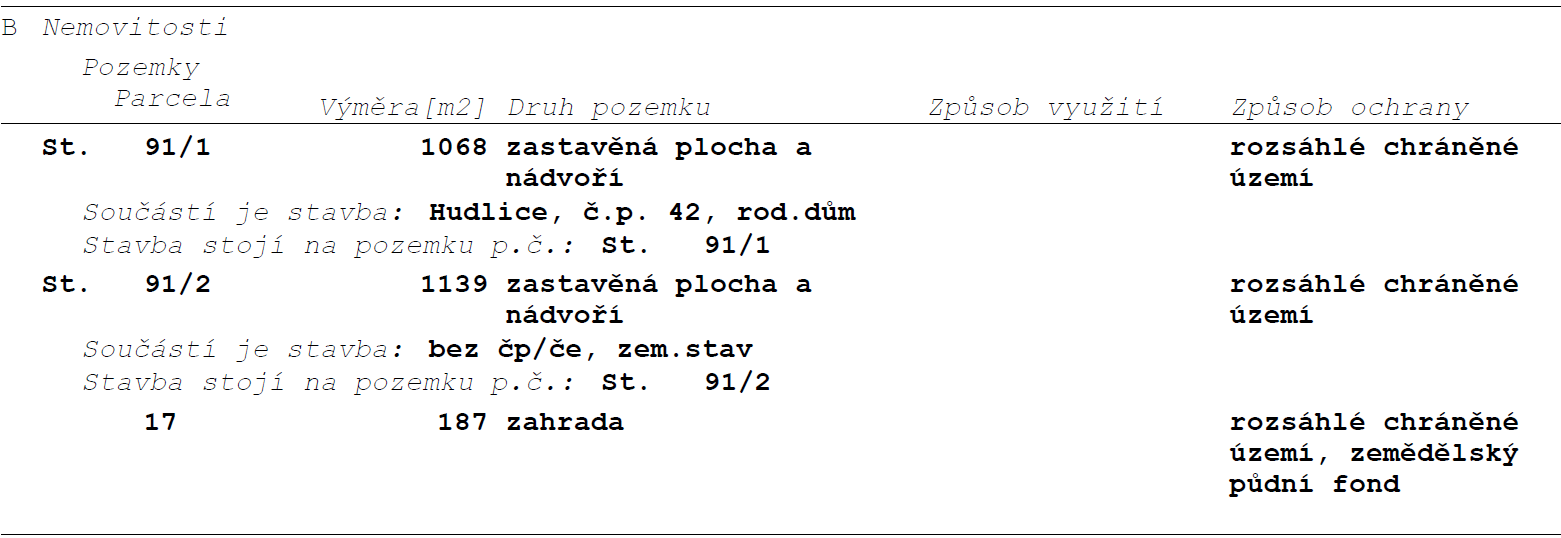 Minimální kupní cena nabízeného areálu bývalé fary v Hudlicích je 9 900 000,- Kč (slovy: devět milionů devět set tisíc korun českých)V případě zájmu o odkoupení nabízeného areálu předkládejte své nabídky na adresu sm@apha.cz a to nejpozději do 31.1.2023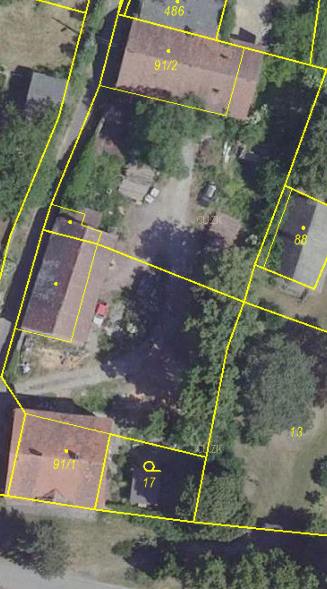 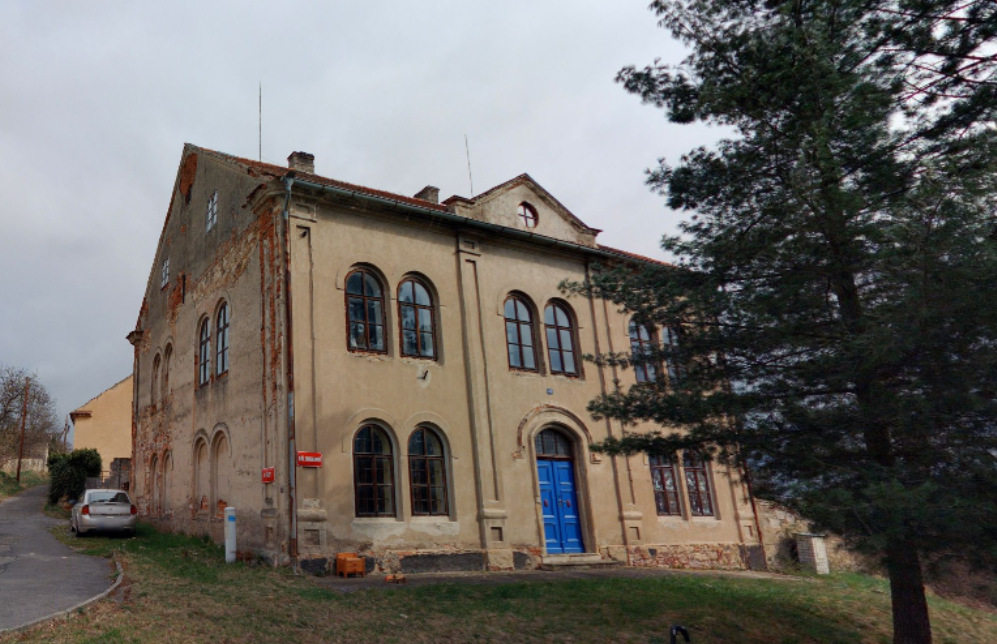 V Praze 25.11.2022